2019 Results Summary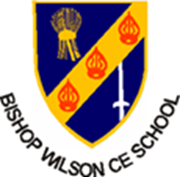 2019 Key Stage 2 Results Summary2019 Key Stage 2 Results Summary2019 Key Stage 2 Results SummaryAchieving Expected StandardBishop WilsonHigher Level of Attainment in Tests(a scaled score of 110 or above) Working at a Greater Depth of Understanding(Teacher Assessed in Writing)Reading86%(Nationally 73%)(Local Authority 74%)57%(Nationally 27%)(Local Authority 28%) Writing(Teacher Assessment)86%(Nationally 78%)(Local Authority 76%)14%(Nationally 20%)(Local Authority 18%)Grammar, punctuation and spelling86%(Nationally 78%)(Local Authority 79%)64%(Nationally 36%)(Local Authority 35)Mathematics93%(Nationally 79%)(Local Authority 78%)50%(Nationally 27%)(Local Authority 26%)Reading, Writing and Mathematics79%(Nationally 65%)(Local Authority 64%)7%(Nationally 11%)(Local Authority 10%)KS2 Average Scaled ScoresKS2 Average Scaled ScoresKS2 Average Scaled ScoresTestBishop Wilson NationallyReading110104Grammar, Punctuation and Spelling110106Mathematics107105Progress MeasuresProgress MeasuresReading Progress Score0.13 Writing Progress Score-3.26Maths Progress Score-0.322019 Key Stage 1 Results Summary2019 Key Stage 1 Results Summary2019 Key Stage 1 Results SummaryAchieving Expected StandardBishop WilsonHigher Level of Attainment in Tests(a scaled score of 110 or above) Working at a Greater Depth of Understanding(Teacher Assessed in Writing)Reading62%(Nationally 75%)(Local Authority 73%)8%(Nationally 25%)(Local Authority 24%) Writing(Teacher Assessment)54%(Nationally 69%)(Local Authority 65%)0%(Nationally 15%)(Local Authority 11%)Mathematics61%(Nationally 76%)(Local Authority 73%)8%(Nationally 22%)(Local Authority 20%)Reading, Writing and Mathematics54%(Nationally 65%)(Local Authority 60%)0%(Nationally 11%)(Local Authority 8%)Year 1 Phonics and EYFSYear 1 Phonics and EYFSProportion of pupils passing the Year 1 phonics screening83%(National average 72%)(Local Authority 72%)Early Years Foundation Stage: Proportion of pupils attaining a Good Level of Development (GLD)83%%(National average 82%)(Local Authority 80%)